ส่วนราชการ      สำนักงานปลัดองค์การบริหารส่วนตำบลสระตะเคียน  อำเภอเสิงสาง  จังหวัดนครราชสีมา            .ที่  นม  ๘๒๕๐๑/-  		           	  วันที่   ๕  มีนาคม  ๒๕๕๖                                              .เรื่อง  ขออนุมัติยืมเงินงบประมาณเพื่อทดรองจ่ายเป็นค่าใช้จ่ายในการเดินทางไปราชการ                                   .เรียน	นายกองค์การบริหารส่วนตำบลสระตะเคียนตามหนังสือกรมส่งเสริมการปกครองท้องถิ่น ที่ มท ๐๘๐๗.๓/ว ๓๔๗๔ ลงวันที่ ๒๗  ธันวาคม  ๒๕๕๕  แจ้งให้  นายชนดิลก  นินทราช  ตำแหน่งนายกองค์การบริหารส่วนตำบลสระตะเคียน  เข้ารับการฝึกอบรมหลักสูตรนายกองค์การบริหารส่วนตำบล.  รุ่นที่  ๔๒  ในระหว่างวันที่  ๑๑ – ๒๙  มีนาคม  ๒๕๕๖  ณ  สถาบันพัฒนาบุคลากรท้องถิ่น  ถนนพหลโยธิน  (ซอยคลองหลวง ๘)  ตำบลคลองหนึ่ง  อำเภอคลองหลวง  จังหวัดปทุมธานี  อาศัยอำนาจตามระเบียบกระทรวงมหาดไทยว่าด้วยค่าใช้จ่ายในการเดินทางไปราชการของเจ้าหน้าที่ท้องถิ่น  พ.ศ. ๒๕๕๕  และระเบียบกระทรวงมหาดไทยว่าด้วยการรับเงิน การเบิกจ่ายเงิน การฝากเงิน การเก็บรักษาเงิน  และการตรวจเงินขององค์กรปกครองส่วนท้องถิ่น  พ.ศ. ๒๕๔๗  แก้ไขเพิ่มเติมถึง  (ฉบับที่ ๒)  พ.ศ. ๒๕๔๘  ข้อ  ๘๔ (๑) , (๒)  และข้อ  ๘๖ (๑)   จึงขออนุมัติยืมเงินงบประมาณตามข้อบัญญัติงบประมาณรายจ่าย  ประจำปีงบประมาณ  พ.ศ. ๒๕๕๖  เพื่อทดลองจ่ายเป็นค่าใช้จ่ายในการเดินทางไปราชการ  ตั้งแต่วันที่  ๑๐ – ๓๐  มีนาคม  ๒๕๕๖  ณ  สถาบันพัฒนาบุคลากรท้องถิ่น  ถนนพหลโยธิน  (ซอยคลองหลวง ๘)  ตำบลคลองหนึ่ง  อำเภอคลองหลวง  จังหวัดปทุมธานี  หน่วยงานสำนักงานปลัด  หมวดค่าใช้สอย  หน้าที่  ๓๐  ข้อ  ๒.๒.๓  ประเภทค่าใช้จ่ายเกี่ยวเนื่องกับการปฏิบัติราชการที่ไม่เข้าลักษณะรายจ่ายหมวดอื่นๆ   ข้อ  ๒.๒.๓.๑  ค่าใช้จ่ายในการเดินทางไปราชการ  ค่าของขวัญของรางวัล  หรือเงินรางวัล  ตั้งไว้  ๘๐,๐๐๐.-บาท  ตั้งจ่ายจากเงินรายได้   มีงบประมาณคงเหลือ  ๕๒,๒๙๔.-บาท  ตามรายละเอียดดังนี้๑.  ค่ารถมอร์เตอร์ไซค์รับจ้างจากบ้านพัก					จำนวน    ๑๖๐.-บาท๒.  ค่ารถโดยสารประจำทางจาก  อ.เสิงสาง ถึง  จ.นครราชสีมา		จำนวน    ๑๙๐.-บาท๓.  ค่ารถโดยสารประจำทางจาก  จ.นครราชสีมา  ถึง  จ.ปทุมานี/กรุงเทพฯ	จำนวน    ๔๔๐.-บาท๔.  ค่ารถแท็กซี่รับจ้าง							จำนวน    ๓๐๐.-บาท		๕.  ค่าที่พักเหมาจ่าย  ๒  คืน						จำนวน  ๑,๖๐๐.-บาท		๖.  ค่าเบี้ยเลี้ยงในการเดินทาง  ๑  วัน					จำนวน    ๒๔๐.-บาทรวมเป็นเงินงบประมาณ							จำนวน ๒,๙๓๐.-บาทจึงเรียนมาเพื่อโปรดพิจารณาอนุมัติ						    		   (ลงชื่อ)						 	  		 (นายชนดิลก  นินทราช)						 		นายกองค์การบริหารส่วนตำบลสระตะเคียน-  อนุมัติ/ดำเนินการแจ้งผู้เกี่ยวข้อง		 (ลงชื่อ)		          (นายชนดิลก  นินทราช)นายกองค์การบริหารส่วนตำบลสระตะเคียนส่วนราชการ      สำนักงานปลัดองค์การบริหารส่วนตำบลสระตะเคียน  อำเภอเสิงสาง  จังหวัดนครราชสีมา            .ที่  นม  ๘๒๕๐๑/-  		           	  วันที่    ๕  มีนาคม  ๒๕๕๖                                             .เรื่อง  ขออนุมัติยืมเงินงบประมาณเพื่อทดรองจ่ายเป็นค่าใช้จ่ายในการเดินทางไปราชการ                                    .เรียน	นายกองค์การบริหารส่วนตำบลสระตะเคียนตามหนังสือกรมส่งเสริมการปกครองท้องถิ่น  ที่  มท ๐๘๐๗.๓/ว ๓๔๗๓  ลงวันที่ ๒๗  ธันวาคม  ๒๕๕๕  แจ้งให้  นายชัยยุทธ  รำพรรณนิยม  ตำแหน่งรองประธานสภาองค์การบริหารส่วนตำบลสระตะเคียน  เข้ารับการฝึกอบรมหลักสูตรประธาน / รองประธานสภาองค์การบริหารส่วนตำบล.  รุ่นที่  ๓๐  ในระหว่างวันที่  ๑๑ – ๒๙  มีนาคม  ๒๕๕๖  ณ  สถาบันพัฒนาบุคลากรท้องถิ่น  ถนนพหลโยธิน  (ซอยคลองหลวง ๘)  ตำบลคลองหนึ่ง  อำเภอคลองหลวง  จังหวัดปทุมธานี  อาศัยอำนาจตามระเบียบกระทรวงมหาดไทยว่าด้วยค่าใช้จ่ายในการเดินทางไปราชการของเจ้าหน้าที่ท้องถิ่น  พ.ศ. ๒๕๕๕  และระเบียบกระทรวงมหาดไทยว่าด้วยการรับเงิน การเบิกจ่ายเงิน การฝากเงิน การเก็บรักษาเงิน  และการตรวจเงินขององค์กรปกครองส่วนท้องถิ่น  พ.ศ. ๒๕๔๗  แก้ไขเพิ่มเติมถึง  (ฉบับที่ ๒)  พ.ศ. ๒๕๔๘  ข้อ  ๘๔ (๑) , (๒)  และข้อ  ๘๖ (๑)   จึงขออนุมัติยืมเงินงบประมาณตามข้อบัญญัติงบประมาณรายจ่าย  ประจำปีงบประมาณ  พ.ศ. ๒๕๕๖  เพื่อทดลองจ่ายเป็นค่าใช้จ่ายในการเดินทางไปราชการ  ตั้งแต่วันที่  ๑๐ – ๓๐  มีนาคม  ๒๕๕๖  ณ  สถาบันพัฒนาบุคลากรท้องถิ่น  ถนนพหลโยธิน  (ซอยคลองหลวง ๘)  ตำบลคลองหนึ่ง  อำเภอคลองหลวง  จังหวัดปทุมธานี  หน่วยงานสำนักงานปลัด  หมวดค่าใช้สอย  หน้าที่  ๓๐  ข้อ  ๒.๒.๓  ประเภทค่าใช้จ่ายเกี่ยวเนื่องกับการปฏิบัติราชการที่ไม่เข้าลักษณะรายจ่ายหมวดอื่นๆ   ข้อ  ๒.๒.๓.๑  ค่าใช้จ่ายในการเดินทางไปราชการ  ค่าของขวัญของรางวัล  หรือเงินรางวัล  ตั้งไว้  ๘๐,๐๐๐.-บาท  ตั้งจ่ายจากเงินรายได้   มีงบประมาณคงเหลือ  ๕๒,๒๙๔.-บาท  ตามรายละเอียดดังนี้๑.  ค่ารถมอร์เตอร์ไซค์รับจ้างจากบ้านพัก					จำนวน    ๑๖๐.-บาท๒.  ค่ารถโดยสารประจำทางจาก  อ.เสิงสาง ถึง  จ.นครราชสีมา		จำนวน    ๑๙๐.-บาท๓.  ค่ารถโดยสารประจำทางจาก  จ.นครราชสีมา  ถึง  จ.ปทุมานี/กรุงเทพฯ	จำนวน    ๔๔๐.-บาท๔.  ค่ารถแท็กซี่รับจ้าง							จำนวน    ๓๐๐.-บาท		๕.  ค่าที่พักเหมาจ่าย  ๒  คืน						จำนวน  ๑,๖๐๐.-บาท		๖.  ค่าเบี้ยเลี้ยงในการเดินทาง  ๑  วัน					จำนวน    ๒๔๐.-บาทรวมเป็นเงินงบประมาณ							จำนวน ๒,๙๓๐.-บาทจึงเรียนมาเพื่อโปรดพิจารณาอนุมัติ						    		   (ลงชื่อ)						 	  		 (นายชัยยุทธ  รำพรรณนิยม)						 	     รองประธานสภาองค์การบริหารส่วนตำบลสระตะเคียน-  อนุมัติ/ดำเนินการแจ้งผู้เกี่ยวข้อง		 (ลงชื่อ)		          (นายชนดิลก  นินทราช)นายกองค์การบริหารส่วนตำบลสระตะเคียนส่วนราชการ      สำนักงานปลัดองค์การบริหารส่วนตำบลสระตะเคียน  อำเภอเสิงสาง  จังหวัดนครราชสีมา            .ที่  นม  ๘๒๕๐๑/-  		           	  วันที่    ๕  มีนาคม  ๒๕๕๖                                             .เรื่อง  ขออนุมัติยืมเงินงบประมาณเพื่อทดรองจ่ายเป็นค่าใช้จ่ายในการเดินทางไปราชการ                                    .เรียน	นายกองค์การบริหารส่วนตำบลสระตะเคียนตามหนังสือกรมส่งเสริมการปกครองท้องถิ่น  ที่ มท ๐๘๐๗.๓/ว ๓๔๗๓ ลงวันที่ ๒๗  ธันวาคม  ๒๕๕๕  แจ้งให้  นายสายันต์  เสริมสิริอำพร  ตำแหน่งประธานสภาองค์การบริหารส่วนตำบลสระตะเคียน  เข้ารับการฝึกอบรมหลักสูตรประธาน / รองประธานสภาองค์การบริหารส่วนตำบล.  รุ่นที่  ๓๐  ในระหว่างวันที่  ๑๑ – ๒๙  มีนาคม  ๒๕๕๖  ณ  สถาบันพัฒนาบุคลากรท้องถิ่น  ถนนพหลโยธิน  (ซอยคลองหลวง ๘)  ตำบลคลองหนึ่ง  อำเภอคลองหลวง  จังหวัดปทุมธานี  อาศัยอำนาจตามระเบียบกระทรวงมหาดไทยว่าด้วยค่าใช้จ่ายในการเดินทางไปราชการของเจ้าหน้าที่ท้องถิ่น  พ.ศ. ๒๕๕๕  และระเบียบกระทรวงมหาดไทยว่าด้วยการรับเงิน การเบิกจ่ายเงิน การฝากเงิน การเก็บรักษาเงิน  และการตรวจเงินขององค์กรปกครองส่วนท้องถิ่น  พ.ศ. ๒๕๔๗  แก้ไขเพิ่มเติมถึง  (ฉบับที่ ๒)  พ.ศ. ๒๕๔๘  ข้อ  ๘๔ (๑) , (๒)  และข้อ  ๘๖ (๑)   จึงขออนุมัติยืมเงินงบประมาณตามข้อบัญญัติงบประมาณรายจ่าย  ประจำปีงบประมาณ  พ.ศ. ๒๕๕๖  เพื่อทดลองจ่ายเป็นค่าใช้จ่ายในการเดินทางไปราชการ  ตั้งแต่วันที่  ๑๐ – ๓๐  มีนาคม  ๒๕๕๖  ณ  สถาบันพัฒนาบุคลากรท้องถิ่น  ถนนพหลโยธิน  (ซอยคลองหลวง ๘)  ตำบลคลองหนึ่ง  อำเภอคลองหลวง  จังหวัดปทุมธานี  หน่วยงานสำนักงานปลัด  หมวดค่าใช้สอย  หน้าที่  ๓๐  ข้อ  ๒.๒.๓  ประเภทค่าใช้จ่ายเกี่ยวเนื่องกับการปฏิบัติราชการที่ไม่เข้าลักษณะรายจ่ายหมวดอื่นๆ   ข้อ  ๒.๒.๓.๑  ค่าใช้จ่ายในการเดินทางไปราชการ  ค่าของขวัญของรางวัล  หรือเงินรางวัล  ตั้งไว้  ๘๐,๐๐๐.-บาท  ตั้งจ่ายจากเงินรายได้   มีงบประมาณคงเหลือ  ๕๒,๒๙๔.-บาท  ตามรายละเอียดดังนี้๑.  ค่ารถมอร์เตอร์ไซค์รับจ้างจากบ้านพัก					จำนวน    ๔๐๐.-บาท๒.  ค่ารถโดยสารประจำทางจาก  อ.เสิงสาง ถึง  จ.นครราชสีมา		จำนวน    ๑๙๐.-บาท๓.  ค่ารถโดยสารประจำทางจาก  จ.นครราชสีมา  ถึง  จ.ปทุมานี/กรุงเทพฯ	จำนวน    ๔๔๐.-บาท๔.  ค่ารถแท็กซี่รับจ้าง							จำนวน    ๓๐๐.-บาท		๕.  ค่าที่พักเหมาจ่าย  ๒  คืน						จำนวน  ๑,๖๐๐.-บาท		๖.  ค่าเบี้ยเลี้ยงในการเดินทาง  ๑  วัน					จำนวน    ๒๔๐.-บาทรวมเป็นเงินงบประมาณ							จำนวน ๓,๑๗๐.-บาทจึงเรียนมาเพื่อโปรดพิจารณาอนุมัติ						    		   (ลงชื่อ)						 	  		 (นายสายันต์  เสริมสิริอำพร)						 	        ประธานสภาองค์การบริหารส่วนตำบลสระตะเคียน-  อนุมัติ/ดำเนินการแจ้งผู้เกี่ยวข้อง		 (ลงชื่อ)		          (นายชนดิลก  นินทราช)นายกองค์การบริหารส่วนตำบลสระตะเคียนส่วนราชการ      สำนักงานปลัดองค์การบริหารส่วนตำบลสระตะเคียน  อำเภอเสิงสาง  จังหวัดนครราชสีมา            .ที่  นม  ๘๒๕๐๑/-  		           	  วันที่    ๑๓  มิถุนายน  ๒๕๕๖                                        .เรื่อง  ขออนุมัติยืมเงินงบประมาณเพื่อทดรองจ่ายเป็นค่าใช้จ่ายในการเดินทางไปราชการ                                    .เรียน	นายกองค์การบริหารส่วนตำบลสระตะเคียนตามหนังสือกรมส่งเสริมการปกครองท้องถิ่น  ที่  มท ๐๘๐๗.๓/ว ๘๖๑  ลงวันที่ ๒๗  มีนาคม  ๒๕๕๖  แจ้งให้  นายบุรินทร์  คำผง  ตำแหน่งรองนายกองค์การบริหารส่วนตำบลสระตะเคียน  เข้ารับการฝึกอบรมหลักสูตรรองนายกองค์การบริหารส่วนตำบล  รุ่นที่  ๓๓  ในระหว่างวันที่  ๒๔  มิถุนายน – ๑๒  กรกฎาคม  ๒๕๕๖  ณ  สถาบันพัฒนาบุคลากรท้องถิ่น  ถนนพหลโยธิน  (ซอยคลองหลวง ๘)  ตำบลคลองหนึ่ง  อำเภอคลองหลวง  จังหวัดปทุมธานี  อาศัยอำนาจตามระเบียบกระทรวงมหาดไทยว่าด้วยค่าใช้จ่ายในการเดินทางไปราชการของเจ้าหน้าที่ท้องถิ่น  พ.ศ. ๒๕๕๕  และระเบียบกระทรวงมหาดไทยว่าด้วยการรับเงิน การเบิกจ่ายเงิน การฝากเงิน การเก็บรักษาเงิน  และการตรวจเงินขององค์กรปกครองส่วนท้องถิ่น  พ.ศ. ๒๕๔๗  แก้ไขเพิ่มเติมถึง  (ฉบับที่ ๒)  พ.ศ. ๒๕๔๘  ข้อ  ๘๔ (๑) , (๒)  และข้อ  ๘๖ (๑)   จึงขออนุมัติยืมเงินงบประมาณตามข้อบัญญัติงบประมาณรายจ่าย  ประจำปีงบประมาณ  พ.ศ. ๒๕๕๖  เพื่อทดลองจ่ายเป็นค่าใช้จ่ายในการเดินทางไปราชการ  ตั้งแต่วันที่  ๒๓  มิถุนายน – ๑๓  กรกฎาคม  ๒๕๕๖  ณ  สถาบันพัฒนาบุคลากรท้องถิ่น  ถนนพหลโยธิน  (ซอยคลองหลวง ๘)  ตำบลคลองหนึ่ง  อำเภอคลองหลวง  จังหวัดปทุมธานี  หน่วยงานสำนักงานปลัด  หมวดค่าใช้สอย  หน้าที่  ๓๐  ข้อ  ๒.๒.๓  ประเภทค่าใช้จ่ายเกี่ยวเนื่องกับการปฏิบัติราชการที่ไม่เข้าลักษณะรายจ่ายหมวดอื่นๆ   ข้อ  ๒.๒.๓.๑  ค่าใช้จ่ายในการเดินทางไปราชการ  ค่าของขวัญของรางวัล  หรือเงินรางวัล  ตั้งไว้  ๘๐,๐๐๐.-บาท  ตั้งจ่ายจากเงินรายได้   มีงบประมาณคงเหลือ  ๓๑,๗๙๔.-บาท  ตามรายละเอียดดังนี้๑.  ค่ายานพาหนะส่วนตัวไป-กลับ รวมระยะทาง  ๗๑๐  กิโลเมตร		เป็นเงิน  ๒,๘๔๐.-บาท๒.  ค่าที่พักเหมาจ่าย  ๒  คืน						เป็นเงิน  ๑,๖๐๐.-บาท		๓.  ค่าเบี้ยเลี้ยงในการเดินทาง  ๑  วัน					เป็นเงิน     ๒๔๐.-บาท							                 รวมเป็นเงิน ๔,๖๘๐.-บาทจึงเรียนมาเพื่อโปรดพิจารณาอนุมัติ						    		   (ลงชื่อ)						 	  		 (นายบุรินทร์  คำผง)						 	      รองนายกองค์การบริหารส่วนตำบลสระตะเคียน-  อนุมัติ/ดำเนินการแจ้งผู้เกี่ยวข้อง		 (ลงชื่อ)		          (นายชนดิลก  นินทราช)นายกองค์การบริหารส่วนตำบลสระตะเคียนส่วนราชการ      สำนักงานปลัดองค์การบริหารส่วนตำบลสระตะเคียน  อำเภอเสิงสาง  จังหวัดนครราชสีมา            .ที่  นม  ๘๒๕๐๑/-  		           	  วันที่    ๑๓  มิถุนายน  ๒๕๕๖                                        .เรื่อง  ขออนุมัติยืมเงินงบประมาณเพื่อทดรองจ่ายเป็นค่าใช้จ่ายในการเดินทางไปราชการ                                    .เรียน	นายกองค์การบริหารส่วนตำบลสระตะเคียนตามหนังสือกรมส่งเสริมการปกครองท้องถิ่น  ที่  มท ๐๘๐๗.๓/ว ๘๖๑  ลงวันที่ ๒๗  มีนาคม  ๒๕๕๖  แจ้งให้  นายบุรินทร์  คำผง  ตำแหน่งรองนายกองค์การบริหารส่วนตำบลสระตะเคียน  เข้ารับการฝึกอบรมหลักสูตรรองนายกองค์การบริหารส่วนตำบล  รุ่นที่  ๓๓  ในระหว่างวันที่  ๒๔  มิถุนายน – ๑๒  กรกฎาคม  ๒๕๕๖  ณ  สถาบันพัฒนาบุคลากรท้องถิ่น  ถนนพหลโยธิน  (ซอยคลองหลวง ๘)  ตำบลคลองหนึ่ง  อำเภอคลองหลวง  จังหวัดปทุมธานี  อาศัยอำนาจตามระเบียบกระทรวงมหาดไทยว่าด้วยค่าใช้จ่ายในการเดินทางไปราชการของเจ้าหน้าที่ท้องถิ่น  พ.ศ. ๒๕๕๕  และระเบียบกระทรวงมหาดไทยว่าด้วยการรับเงิน การเบิกจ่ายเงิน การฝากเงิน การเก็บรักษาเงิน  และการตรวจเงินขององค์กรปกครองส่วนท้องถิ่น  พ.ศ. ๒๕๔๗  แก้ไขเพิ่มเติมถึง  (ฉบับที่ ๒)  พ.ศ. ๒๕๔๘  ข้อ  ๘๔ (๑) , (๒)  และข้อ  ๘๖ (๑)   จึงขออนุมัติยืมเงินงบประมาณตามข้อบัญญัติงบประมาณรายจ่าย  ประจำปีงบประมาณ  พ.ศ. ๒๕๕๖  เพื่อทดลองจ่ายเป็นค่าใช้จ่ายในการเดินทางไปราชการ  ตั้งแต่วันที่  ๒๓  มิถุนายน – ๑๓  กรกฎาคม  ๒๕๕๖  ณ  สถาบันพัฒนาบุคลากรท้องถิ่น  ถนนพหลโยธิน  (ซอยคลองหลวง ๘)  ตำบลคลองหนึ่ง  อำเภอคลองหลวง  จังหวัดปทุมธานี  หน่วยงานสำนักงานปลัด  หมวดค่าใช้สอย  หน้าที่  ๓๐  ข้อ  ๒.๒.๓  ประเภทค่าใช้จ่ายเกี่ยวเนื่องกับการปฏิบัติราชการที่ไม่เข้าลักษณะรายจ่ายหมวดอื่นๆ   ข้อ  ๒.๒.๓.๑  ค่าใช้จ่ายในการเดินทางไปราชการ  ค่าของขวัญของรางวัล  หรือเงินรางวัล  ตั้งไว้  ๘๐,๐๐๐.-บาท  ตั้งจ่ายจากเงินรายได้   มีงบประมาณคงเหลือ  ๓๑,๗๙๔.-บาท  ตามรายละเอียดดังนี้๑.  ค่ารถมอร์เตอร์ไซค์รับจ้างจากบ้านพัก					เป็นเงิน    ๑๖๐.-บาท๒.  ค่ารถโดยสารประจำทางจาก  อ.เสิงสาง ถึง  จ.นครราชสีมา		เป็นเงิน    ๑๙๐.-บาท๓.  ค่ารถโดยสารประจำทางจาก  จ.นครราชสีมา  ถึง  จ.ปทุมานี/กรุงเทพฯ	เป็นเงิน    ๔๔๐.-บาท๔.  ค่ารถแท็กซี่รับจ้าง							เป็นเงิน    ๓๐๐.-บาท		๕.  ค่าที่พักเหมาจ่าย  ๒  คืน						เป็นเงิน  ๑,๖๐๐.-บาท		๖.  ค่าเบี้ยเลี้ยงในการเดินทาง  ๑  วัน					เป็นเงิน     ๒๔๐.-บาท								      รวมเป็นเงิน ๒,๙๓๐.-บาทจึงเรียนมาเพื่อโปรดพิจารณาอนุมัติ						    		   (ลงชื่อ)						 	  		 (นายเรียน ราชกระโทก)						 	        รองนายกองค์การบริหารส่วนตำบลสระตะเคียน-  อนุมัติ/ดำเนินการแจ้งผู้เกี่ยวข้อง		 (ลงชื่อ)		          (นายชนดิลก  นินทราช)นายกองค์การบริหารส่วนตำบลสระตะเคียนส่วนราชการ    องค์การบริหารส่วนตำบลสระตะเคียน  อำเภอเสิงสาง  จังหวัดนครราชสีมา                                 .ที่  นม  ๘๒๕๐๑/-          		         	  วันที่   ๑๘  มิถุนายน  ๒๕๕๖                                          .เรื่อง  	ยืมเงินงบประมาณเพื่อจ่ายเป็นทุนการศึกษาต่อตามโครงการส่งเสริมการศึกษาและพัฒนาองค์ความรู้ในระดับปริญญาตรี  และปริญญาโท                                                                                                             .  เรียน	นายกองค์การบริหารส่วนตำบลสระตะเคียน		ตามที่ องค์การบริหารส่วนตำบลสระตะเคียน  ได้ประกาศรับสมัครคัดเลือกผู้รับทุนการศึกษาขององค์การบริหารส่วนตำบลสระตะเคียน  ประจำปีงบประมาณ  พ.ศ. ๒๕๕๖ ลงวันที่ ๒๒ พฤษภาคม ๒๕๕๖ ในระดับปริญญาโท จำนวน ๔ ทุน และปริญญาตรี จำนวน ๑ ทุน  ซึ่งข้าพเจ้า  นายชนดิลก นินทราช ตำแหน่งนายกองค์การบริหารส่วนตำบลสระตะเคียน ได้สมัครเข้ารับการคัดเลือกเพื่อรับทุนการศึกษาขององค์การบริหารส่วนตำบลสระตะเคียน  ประจำปีงบประมาณ  ๒๕๕๖  ในระดับปริญญาตรี  ปรากฏว่าข้าพเจ้า  ได้รับการคัดเลือกให้ได้รับทุนการศึกษาในระดับปริญญาตรี ตามประกาศองค์การบริหารส่วนตำบลสระตะเคียน  เรื่อง  รายชื่อผู้ผ่านการคัดเลือกผู้รับทุนการศึกษาขององค์การบริหารส่วนตำบลสระตะเคียน  ประจำปีงบประมาณ  ๒๕๕๖  ลงวันที่  ๖  มิถุนายน  ๒๕๕๖  และได้ดำเนินการทำสัญญาการรับทุนองค์การบริหารส่วนตำบลสระตะเคียน  ลงวันที่  ๖  มิถุนายน  ๒๕๕๖  แล้ว นั้น          		ในการนี้  ข้าพเจ้า  นายชนดิลก  นินทราช   ได้สมัครเข้าศึกษาต่อในระดับปริญญาตรี  หลักสูตรศิลปศาสตรบัณฑิต  สาขาวิชาสหวิทยาการเพื่อการพัฒนาท้องถิ่น  สถาบันการเรียนรู้เพื่อปวงชน  มหาวิทยาลัยชีวิตเสิงสาง  ซึ่งข้าพเจ้าเป็นผู้มีสิทธิ์เข้าศึกษาต่อตลอดจนขึ้นทะเบียนเป็นนักศึกษาของสถาบันฯ  ประกอบกับสถาบันการเรียนรู้เพื่อปวงชน   มหาวิทยาลัยชีวิตเสิงสาง   ได้จัดให้มีการปฐมนิเทศนักศึกษาใหม่ในระดับปริญญาตรี  พร้อมทั้งรายงานตัวและชำระเงินค่าธรรมเนียมการศึกษา   ประจำปีการศึกษา   ๒๕๕๖   ภาคเรียนที่  ๑/๒๕๕๖  จำนวน ๙,๐๐๐.-บาท  (-เก้าพันบาทถ้วน-)  ในวันเสาร์ที่  ๒๒  มิถุนายน  ๒๕๕๖  จึงมีความประสงค์ขอยืมเงินงบประมาณดังกล่าว  จากงบกลาง  หน้าที่  ๗๒  ข้อ  ๑.๔  ประเภทรายจ่ายตามข้อผูกพัน  ข้อ  ๑.๔.๒  โครงการส่งเสริมการศึกษาและพัฒนาองค์ความรู้ในระดับปริญญาตรี  ดังนี้		-  ค่าธรรมเนียมการศึกษาภาคเรียนที่  ๑/๒๕๕๖	เป็นเงินจำนวน  ๙,๐๐๐.-บาท(-เก้าพันบาทถ้วน-)  		จึงเรียนมาเพื่อโปรดพิจารณา						(ลงชื่อ)					        (นายชนดิลก  นินทราช)					นายกองค์การบริหารส่วนตำบลสระตะเคียน- ความเห็นนายก อบต. พิจารณาแล้ว	(   )  อนุมัติ	(   )  ไม่อนุมัติ  เพราะ.................................................................................................(ลงชื่อ)	        (นายชนดิลก  นินทราช)         นายกองค์การบริหารส่วนตำบลสระตะเคียนส่วนราชการ      สำนักงานปลัดองค์การบริหารส่วนตำบลสระตะเคียน  อำเภอเสิงสาง  จังหวัดนครราชสีมา            .ที่  นม  ๘๒๕๐๑/-  		           	  วันที่    ๒๐  มิถุนายน  ๒๕๕๖                                        .เรื่อง  ขออนุมัติยืมเงินงบประมาณเพื่อทดรองจ่ายเป็นค่าใช้จ่ายในการเดินทางไปราชการ                                    .เรียน	นายกองค์การบริหารส่วนตำบลสระตะเคียนตามหนังสือกรมส่งเสริมการปกครองท้องถิ่น  ที่  มท ๐๘๐๗.๓/ว ๙๓๘  ลงวันที่ ๑๐  เมษายน  ๒๕๕๖  แจ้งให้  นางนรีรัตน์  วิหงส์พันธุ์  ตำแหน่งเลขานุการนายกองค์การบริหารส่วนตำบลสระตะเคียน  เข้ารับการฝึกอบรมหลักสูตรเลขานุการนายกองค์กรปกครองส่วนท้องถิ่น  รุ่นที่  ๒๗  ในระหว่างวันที่  ๑ – ๑๒  กรกฎาคม  ๒๕๕๖  ณ  สถาบันพัฒนาบุคลากรท้องถิ่น  ถนนพหลโยธิน  (ซอยคลองหลวง ๘)  ตำบลคลองหนึ่ง  อำเภอคลองหลวง  จังหวัดปทุมธานี  อาศัยอำนาจตามระเบียบกระทรวงมหาดไทยว่าด้วยค่าใช้จ่ายในการเดินทางไปราชการของเจ้าหน้าที่ท้องถิ่น  พ.ศ. ๒๕๕๕  และระเบียบกระทรวงมหาดไทยว่าด้วยการรับเงิน การเบิกจ่ายเงิน การฝากเงิน การเก็บรักษาเงิน  และการตรวจเงินขององค์กรปกครองส่วนท้องถิ่น  พ.ศ. ๒๕๔๗  แก้ไขเพิ่มเติมถึง  (ฉบับที่ ๒)  พ.ศ. ๒๕๔๘  ข้อ  ๘๔ (๑) , (๒)  และข้อ  ๘๖ (๑)   จึงขออนุมัติยืมเงินงบประมาณตามข้อบัญญัติงบประมาณรายจ่าย  ประจำปีงบประมาณ  พ.ศ. ๒๕๕๖  เพื่อทดลองจ่ายเป็นค่าใช้จ่ายในการเดินทางไปราชการ  ตั้งแต่วันที่  ๓๐  มิถุนายน – ๑๓  กรกฎาคม  ๒๕๕๖  ณ  สถาบันพัฒนาบุคลากรท้องถิ่น  ถนนพหลโยธิน  (ซอยคลองหลวง ๘)  ตำบลคลองหนึ่ง  อำเภอคลองหลวง  จังหวัดปทุมธานี  หน่วยงานสำนักงานปลัด  หมวดค่าใช้สอย  หน้าที่  ๓๐  ข้อ  ๒.๒.๓  ประเภทค่าใช้จ่ายเกี่ยวเนื่องกับการปฏิบัติราชการที่ไม่เข้าลักษณะรายจ่ายหมวดอื่นๆ   ข้อ  ๒.๒.๓.๑  ค่าใช้จ่ายในการเดินทางไปราชการ  ค่าของขวัญของรางวัล   หรือเงินรางวัล   ตั้งไว้  ๘๐,๐๐๐.-บาท   ตั้งจ่ายจากเงินรายได้    มีงบประมาณคงเหลือ  ๒๔,๑๔๘.-บาท  (-สองหมื่นสี่พันหนึ่งร้อยสี่สิบแปดบาทถ้วน-)  ตามรายละเอียดดังนี้๑.  ค่ายานพาหนะส่วนตัวไป-กลับ รวมระยะทาง  ๗๑๐  กิโลเมตร		เป็นเงิน  ๒,๘๔๐.-บาท๒.  ค่าที่พักเหมาจ่าย  ๒  คืน						เป็นเงิน  ๑,๖๐๐.-บาท		๓.  ค่าเบี้ยเลี้ยงในการเดินทาง  ๑  วัน					เป็นเงิน     ๒๔๐.-บาท							                 รวมเป็นเงิน ๔,๖๘๐.-บาทจึงเรียนมาเพื่อโปรดพิจารณาอนุมัติ						    		   (ลงชื่อ)						 	  		 (นางนรีรัตน์  วิหงส์พันธุ์)						 	                เลขานุการนายก อบต.สระตะเคียน-  อนุมัติ/ดำเนินการแจ้งผู้เกี่ยวข้อง		 (ลงชื่อ)		          (นายชนดิลก  นินทราช)นายกองค์การบริหารส่วนตำบลสระตะเคียนส่วนราชการ      สำนักงานปลัดองค์การบริหารส่วนตำบลสระตะเคียน  อำเภอเสิงสาง  จังหวัดนครราชสีมา             .ที่  นม  ๘๒๕๐๑/-  		           	  วันที่    ๑๕  กรกฎาคม  ๒๕๕๖                                        .เรื่อง  ส่งใช้เงินยืมเงินงบประมาณเพื่อทดรองจ่ายเป็นค่าใช้จ่ายในการเดินทางไปราชการ                                      .เรียน	นายกองค์การบริหารส่วนตำบลสระตะเคียนตามที่ข้าพเจ้า  นางนรีรัตน์  วิหงส์พันธุ์  ตำแหน่งเลขานุการนายก อบต.สระตะเคียน  ได้ทำสัญญาขอยืมเงินจากองค์การบริหารส่วนตำบลสระตะเคียน  ตามสัญญาการยืมเงินเลขที่ ๐๓๔/๒๕๕๖ ลงวันที่ ๒๐  มิถุนายน  ๒๕๕๖  เพื่อเป็นค่าใช้จ่ายในการเดินทางไปราชการอบรมหลักสูตรเลขานุการนายกองค์กรปกครองส่วนท้องถิ่น  รุ่นที่  ๒๗  ในระหว่างวันที่  ๓๐  มิถุนายน – ๑๓  กรกฎาคม  ๒๕๕๖  ณ  สถาบันพัฒนาบุคลากรท้องถิ่น  จังหวัดปทุมธานี  ดังนี้๑. ค่ายานพาหนะส่วนตัวไป- กลับ รวมระยะทาง ๗๑๐ กิโลเมตร  	เป็นเงิน  ๒,๘๔๐.-บาท๒. ค่าที่พักเหมาจ่าย  ๒  คืน  					เป็นเงิน  ๑,๖๐๐.-บาท๓. ค่าเบี้ยเลี้ยงในการเดินทาง  ๑  วัน  				เป็นเงิน    ๒๔๐.-บาท๔. รวม								เป็นเงิน  ๔,๖๘๐.-บาทบัดนี้  การอบรมหลักสูตรเลขานุการนายกองค์กรปกครองส่วนท้องถิ่น  รุ่นที่  ๒๗  ได้เสร็จสิ้นแล้ว    อาศัยอำนาจตามระเบียบกระทรวงมหาดไทยว่าด้วยการรับเงิน  การเบิกจ่ายเงิน  การฝากเงิน  การเก็บรักษาเงิน  และการตรวจเงินขององค์กรปกครองส่วนท้องถิ่น  พ.ศ. ๒๕๔๗  แก้ไขเพิ่มเติมถึง  (ฉบับที่ ๒)  พ.ศ. ๒๕๔๘  ส่วนที่ ๓  การจ่ายเงิน  ข้อ  ๘๖ (๒)  จึงขอส่งใช้เงินยืมเงินงบประมาณดังกล่าว  รายละเอียดตามเอกสารที่แนบนี้จึงเรียนมาเพื่อโปรดทราบและพิจารณาดำเนินการต่อไป						    		   (ลงชื่อ)						 	  		 (นางนรีรัตน์  วิหงส์พันธุ์)						 	                เลขานุการนายก อบต.สระตะเคียน-  ทราบ/ดำเนินการ		 (ลงชื่อ)		          (นายชนดิลก  นินทราช)นายกองค์การบริหารส่วนตำบลสระตะเคียนส่วนราชการ      สำนักงานปลัดองค์การบริหารส่วนตำบลสระตะเคียน  อำเภอเสิงสาง  จังหวัดนครราชสีมา             .ที่  นม  ๘๒๕๐๑/-  		           	  วันที่    ๑๕  กรกฎาคม  ๒๕๕๖                                        .เรื่อง  ส่งใช้เงินยืมเงินงบประมาณเพื่อทดรองจ่ายเป็นค่าใช้จ่ายในการเดินทางไปราชการ                                      .เรียน	นายกองค์การบริหารส่วนตำบลสระตะเคียนตามที่ข้าพเจ้า  นายบุรินทร์  คำผง  ตำแหน่งรองนายก อบต.สระตะเคียน  ได้ทำสัญญาขอยืมเงินจากองค์การบริหารส่วนตำบลสระตะเคียน  ตามสัญญาการยืมเงินเลขที่  ๐๓๐/๒๕๕๖  ลงวันที่  ๑๓  มิถุนายน  ๒๕๕๖  เพื่อเป็นค่าใช้จ่ายในการเดินทางไปราชการอบรมรองนายกองค์การบริหารส่วนตำบล  รุ่นที่  ๓๓  ในระหว่างวันที่  ๒๔  มิถุนายน – ๑๒  กรกฎาคม  ๒๕๕๖  ณ  สถาบันพัฒนาบุคลากรท้องถิ่น  ถนนพหลโยธิน  (ซอยคลองหลวง ๘)  ตำบลคลองหนึ่ง  อำเภอคลองหลวง  จังหวัดปทุมธานี  ดังนี้๑. ค่ายานพาหนะส่วนตัวไป- กลับ รวมระยะทาง ๗๑๐ กิโลเมตร  	เป็นเงิน  ๒,๘๔๐.-บาท๒. ค่าที่พักเหมาจ่าย  ๒  คืน  					เป็นเงิน  ๑,๖๐๐.-บาท๓. ค่าเบี้ยเลี้ยงในการเดินทาง  ๑  วัน  				เป็นเงิน    ๒๔๐.-บาท๔. รวม								เป็นเงิน  ๔,๖๘๐.-บาทบัดนี้  การอบรมหลักสูตรรองนายกองค์กรปกครองส่วนท้องถิ่น  รุ่นที่  ๓๓  ได้เสร็จสิ้นแล้ว    อาศัยอำนาจตามระเบียบกระทรวงมหาดไทยว่าด้วยการรับเงิน  การเบิกจ่ายเงิน  การฝากเงิน  การเก็บรักษาเงิน  และการตรวจเงินขององค์กรปกครองส่วนท้องถิ่น  พ.ศ. ๒๕๔๗  แก้ไขเพิ่มเติมถึง  (ฉบับที่ ๒)  พ.ศ. ๒๕๔๘  ส่วนที่ ๓  การจ่ายเงิน  ข้อ  ๘๖ (๒)  จึงขอส่งใช้เงินยืมเงินงบประมาณดังกล่าว  รายละเอียดตามเอกสารที่แนบนี้จึงเรียนมาเพื่อโปรดทราบและพิจารณาดำเนินการต่อไป						    		   (ลงชื่อ)						 	  		 (นายบุรินทร์  คำผง)						 	                  รองนายก อบต.สระตะเคียน-  ทราบ/ดำเนินการ		 (ลงชื่อ)		          (นายชนดิลก  นินทราช)นายกองค์การบริหารส่วนตำบลสระตะเคียนส่วนราชการ      สำนักงานปลัดองค์การบริหารส่วนตำบลสระตะเคียน  อำเภอเสิงสาง  จังหวัดนครราชสีมา             .ที่  นม  ๘๒๕๐๑/-  		           	  วันที่    ๑๕  กรกฎาคม  ๒๕๕๖                                        .เรื่อง  ส่งใช้เงินยืมเงินงบประมาณเพื่อทดรองจ่ายเป็นค่าใช้จ่ายในการเดินทางไปราชการ                                      .เรียน	นายกองค์การบริหารส่วนตำบลสระตะเคียนตามที่ข้าพเจ้า  นายเรียน  ราชกระโทก  ตำแหน่งรองนายก อบต.สระตะเคียน  ได้ทำสัญญาขอยืมเงินจากองค์การบริหารส่วนตำบลสระตะเคียน  ตามสัญญาการยืมเงินเลขที่  ๐๓๑/๒๕๕๖  ลงวันที่  ๑๓  มิถุนายน  ๒๕๕๖  เพื่อเป็นค่าใช้จ่ายในการเดินทางไปราชการอบรมรองนายกองค์การบริหารส่วนตำบล  รุ่นที่  ๓๓  ในระหว่างวันที่  ๒๔  มิถุนายน – ๑๒  กรกฎาคม  ๒๕๕๖  ณ  สถาบันพัฒนาบุคลากรท้องถิ่น  ถนนพหลโยธิน  (ซอยคลองหลวง ๘)  ตำบลคลองหนึ่ง  อำเภอคลองหลวง  จังหวัดปทุมธานี  ดังนี้๑.  ค่ารถมอร์เตอร์ไซค์รับจ้างจากบ้านพัก					เป็นเงิน    ๑๖๐.-บาท๒.  ค่ารถโดยสารประจำทางจาก  อ.เสิงสาง ถึง  จ.นครราชสีมา		เป็นเงิน    ๑๙๐.-บาท๓.  ค่ารถโดยสารประจำทางจาก  จ.นครราชสีมา  ถึง  จ.ปทุมานี/กรุงเทพฯ	เป็นเงิน    ๔๔๐.-บาท๔.  ค่ารถแท็กซี่รับจ้าง							เป็นเงิน    ๓๐๐.-บาท		๕.  ค่าที่พักเหมาจ่าย  ๒  คืน						เป็นเงิน  ๑,๖๐๐.-บาท		๖.  ค่าเบี้ยเลี้ยงในการเดินทาง  ๑  วัน					เป็นเงิน     ๒๔๐.-บาท      ๔. รวม									เป็นเงิน  ๒,๙๓๐.-บาทบัดนี้  การอบรมหลักสูตรรองนายกองค์กรปกครองส่วนท้องถิ่น  รุ่นที่  ๓๓  ได้เสร็จสิ้นแล้ว  อาศัยอำนาจตามระเบียบกระทรวงมหาดไทยว่าด้วยการรับเงิน  การเบิกจ่ายเงิน  การฝากเงิน  การเก็บรักษาเงิน  และการตรวจเงินขององค์กรปกครองส่วนท้องถิ่น  พ.ศ. ๒๕๔๗  แก้ไขเพิ่มเติมถึง  (ฉบับที่ ๒)  พ.ศ. ๒๕๔๘  ส่วนที่ ๓  การจ่ายเงิน  ข้อ  ๘๖ (๒)  จึงขอส่งใช้เงินยืมเงินงบประมาณดังกล่าว  รายละเอียดตามเอกสารที่แนบนี้จึงเรียนมาเพื่อโปรดทราบและพิจารณาดำเนินการต่อไป						    		   (ลงชื่อ)						 	  		 (นายเรียน  ราชกระโทก)						 	                    รองนายก อบต.สระตะเคียน-  ทราบ/ดำเนินการ		 (ลงชื่อ)		          (นายชนดิลก  นินทราช)นายกองค์การบริหารส่วนตำบลสระตะเคียนส่วนราชการ      องค์การบริหารส่วนตำบลสระตะเคียน  อำเภอเสิงสาง  จังหวัดนครราชสีมา                               .ที่  นม  ๘๒๕๐๑/-  		           	  วันที่    ๒๕  กรกฎาคม  ๒๕๕๖                                        .เรื่อง  ส่งใช้เงินยืมเงินงบประมาณเพื่อทดรองจ่ายเป็นค่าใช้จ่ายในการลงทะเบียนเรียนในระดับปริญญาตรี                  .เรียน	นายกองค์การบริหารส่วนตำบลสระตะเคียนตามที่ข้าพเจ้า  นายชนดิลก  นินทราช  ตำแหน่งนายก อบต.สระตะเคียน  ได้ทำสัญญาขอยืมเงินจากองค์การบริหารส่วนตำบลสระตะเคียน  ตามสัญญาการยืมเงินเลขที่  ๐๓๒/๒๕๕๖  ลงวันที่  ๑๙  มิถุนายน  ๒๕๕๖  เพื่อเป็นค่าใช้จ่ายในการลงทะเบียนเรียนในระดับปริญญาตรี  ภาคเรียนที่  ๑/๒๕๕๖  หลักสูตรศิลปศาสตรบัณฑิต  สาขาสหวิทยาการเพื่อการพัฒนาท้องถิ่น  สถาบันการเรียนรู้เพื่อปวงชน  มหาวิทยาลัยชีวิตเสิงสาง  เป็นเงินจำนวนทั้งสิ้น  ๙,๐๐๐.-บาท  (-เก้าพันบาทถ้วน-)บัดนี้  ได้ดำเนินการชำระค่าลงทะเบียนเรียบร้อยแล้ว  อาศัยอำนาจตามระเบียบกระทรวงมหาดไทยว่าด้วยการรับเงิน  การเบิกจ่ายเงิน  การฝากเงิน  การเก็บรักษาเงิน  และการตรวจเงินขององค์กรปกครองส่วนท้องถิ่น  พ.ศ. ๒๕๔๗  แก้ไขเพิ่มเติมถึง  (ฉบับที่ ๒)  พ.ศ. ๒๕๔๘  ส่วนที่ ๓  การจ่ายเงิน  ข้อ  ๘๖ (๒)  จึงขอส่งใช้เงินยืมเงินงบประมาณดังกล่าว  รายละเอียดตามเอกสารที่แนบนี้จึงเรียนมาเพื่อโปรดทราบและพิจารณาดำเนินการต่อไป						    		   (ลงชื่อ)						 	  		 (นายชนดิลก  นินทราช)						 	            นายกองค์การบริหารส่วนตำบลสระตะเคียน-  ทราบ/ดำเนินการ		 (ลงชื่อ)		          (นายชนดิลก  นินทราช)นายกองค์การบริหารส่วนตำบลสระตะเคียนส่วนราชการ      ส่วนการคลังองค์การบริหารส่วนตำบลสระตะเคียน  อำเภอเสิงสาง  จังหวัดนครราชสีมา               .ที่  นม  ๘๒๕๐๑/-  		             วันที่   ๑๓    สิงหาคม  ๒๕๕๖                                                  .เรื่อง  ส่งคืนค่าลงทะเบียนอบรมโครงการแผนที่ภาษีและทะเบียนทรัพย์สิน                                                      .เรียน	นายกองค์การบริหารส่วนตำบลสระตะเคียนตามที่ข้าพเจ้า  นายวิชัย  ซึมกระโทก  ตำแหน่งคนงานทั่วไป  ได้เบิกเงินค่าลงทะเบียนอบรมโครงการดังกล่าวข้างต้นเป็นเงินจำนวน ๑๓,๗๐๐ บาท ตามเอกสารเลขที่คลังรับ ๑๒๗๑/๒๕๕๖ ลงวันที่ ๒ สิงหาคม ๒๕๕๖ เพื่อทำการโอนให้กับกรมส่งเสริมฯปรากฎว่าไม่สามารถโอนได้เนื่องจากรุ่นที่จะเข้ารับการฝึกอบรมเต็มและไม่สามารถเปลี่ยนแปลงรุ่นอื่นๆได้  นั้นดังนั้น  จึงขอนำเงินค่าลงทะเบียนอบรมจำนวน ๑๓,๗๐๐.-บาท(หนึ่งสามพันเจ็ดร้อยบาทถ้วน)ส่งคืนคลังต่อไปจึงเรียนมาเพื่อโปรดทราบและพิจารณาดำเนินการต่อไป						    		   (ลงชื่อ)						 	  		 (นายวิชัย  ซึมกระโทก)	......................................					 	        คนงานทั่วไป           ....................................          (นางตรีรัตน์  อยู่อุ่นพะเนา)             หัวหน้าส่วนการคลัง             ......................................                                                 ……………………………………….             ......................................                                                 ……………………………………….             (นายสวงค์   เกิดมงคล)                                                     (นายชนดิลก  นินทราช)ปลัดองค์การบริหารส่วนตำบลสระตะเคียน                                 นายกองค์การบริหารส่วนตำบลสระตะเคียน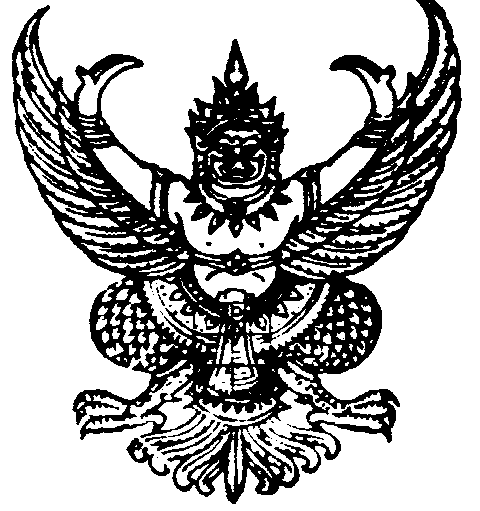 